CENTER FOR HEALTH INFORMATION AND ANALYSISINSTRUCTIONSHOSPITAL SYSTEM FINANCIAL PERFORMANCE REPORTAnnual and Quarterly Standardized Financial StatementsRevised January 2024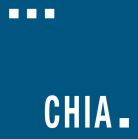 Section I: General Information Regarding the Submissions Standards 							3Submission Requirements					3Comments							3Due Dates							3	     Section II: Data Explanations/Definitions for Annual and Quarterly Submissions – Financial Reports	Balance Sheet						4Statement of Operations					9Financial Metrics						10Financial Metrics (Without COVID-19 Relief Funds)			14Section III: Data Explanations/Definitions for Annual and Quarterly Submissions – Temporary StaffingCategories of Expenses					17Reporting Requirements					17Section I: General Information Regarding the SubmissionsStandardsThese are the instructions for the Annual and Quarterly Financial submissions. Data will be submitted according to the parent system. Each template will have 3 tabs. Parent organizations and hospitals will submit a Balance Sheet and a Statement of Operations and physician organizations will submit a Statement of Operations. These statements must be prepared in accordance with Generally Accepted Accounting Principles (GAAP). NOTE: Report amounts in whole dollars. Beginning in July 2023, an additional schedule related to temporary staffing expenses will be collected for parent organizations, hospitals, and physician organizations. This will be collected in a separate template. Submission RequirementsEach hospital health system, acute hospital, and physician organization is required to file Annual and Quarterly Standardized Financial Statements electronically. Effective August 15, 2018, each report will be submitted according to hospital health system. If a system has more than 2 acute hospitals, they will receive a custom template from CHIA. If there are any changes to a hospital health system, please contact CHIA as soon as possible. Reports are required to be filed using the pre-formatted Excel template and submitted through the CHIA Submissions portal located on CHIA’s webpage.   The pre-formatted standard Excel template for systems with two or less hospitals, Instructions, and User Guide are available on CHIA’s webpage. Hospital staff must be registered with CHIA to submit a financial statement filing. Submitters / users should use their existing  usernames and passwords.  New users will need to complete the User Agreement for Hospitals. Completed forms should be submitted to DL-Data-Submitter-HelpDesk@chiamass.gov.For more information, please see CHIA Submissions and INET Questions & Answers.CommentsAn entity may wish to disclose information it feels would provide explanation and clarification of data presented and provide CHIA staff and the public with additional useful information or explanation for a variance from the audited financial statement that might not be evident from the financial statements alone.Due DatesEach Health Hospital System, Acute Hospital, and Physician Organization shall file its Quarterly Hospital Standardized Financial Filing within 45 days after the end of each of the first three quarters of the entity’s fiscal year.  Each hospital health system, hospital, and physician organization shall file its Annual Hospital Standardized Financial Filing within 100 days of the end of its fiscal year.  The annual filing is referred to as the Q5 filing.Section II: Data Explanations/Definitions for Annual and Quarterly Submissions – Financial ReportsExplanations and definitions of each data item required for both the Quarterly Financial and the Annual Financial submissions appear below.NOTE: Report amounts in whole dollars.	NOTE:  Line Numbers represent a coding system.  Therefore some line numbers contain decimal points and others are skipped or not included.  Line	Description		   Definition		1 	Organization Name              			   Choose from drop down list 1.1	Organization ID            			   This will populate automatically based on the 				   organization name	   2	Submitter Email			   	   Email address for submitter3	Fiscal Year				   Choose from drop down list 3.1	Reporting Period	          			   Choose from drop down list: Q1, Q2, Q3, 							   Q5 (Annual)4	    Balance Sheet	          			   Heading – No Information Required4.1	    Assets		          			   Heading – No Information Required5	    Current Assets	          			   Heading – No Information Required6	    Cash and Cash Equivalents			   Cash Equivalents are short term, highly liquid    investments (including note receivables) with       a maturity of 3 months or less, excluding     amounts whose use is limited by Board     designation or other arrangements under trust    agreements or with third party payers.7	      Short-term	 Investments			   Investments in equity or fixed-income    securities with a maturity of 3 to 12 months.8                Current Assets – Whose  	 Any current portion of assets whose use is                   Use is Limited	 limited as board-designated, trustee-held, or 	 other designations.     9	     Receivables				  	  Heading – No Information Required10 	     Net Patient Accounts Receivable		  Patient accounts receivable, less an allowance   for uncollectible and contractual adjustments.11	     Receivables Due From Affiliates		  Transferred funds (including loans, advances,   transfers, and equity contributions made) that   are expected to be received from affiliated     entities within the current accounting period.12	     Third Party Settlements 			  Includes amounts reported as current that   represent final settlements due to the organization.12.1	Other Current Assets	Includes receivables and all other current 		assets except those cited in 10, 11, & 12.16	Total Current Assets	Total of rows 6 through 12.1.			17	Non-Current Assets	Heading – No Information Required18	Non-Current - Assets Whose  	Any noncurrent portion of assets, whose use is 	Use is Limited	limited, either identified as board-designated, 		trustee-held, or other designations.	19	Contribution Receivables	Includes contributions, pledges, gifts, and 		bequests from donors that are not expected to 		be collected during the current period.19.1	   Interest in Net Assets	Interest in net assets of a beneficiary 			organization if those entities have an on-going			economic interest in one another.  (FASB 136)22	Investment in Affiliates	Amount recorded as equity investments in 		other entities, which are related to the organization.25	Gross Property, Plant, and Equipment	Gross value of land, buildings, equipment, 	(PP&E)	construction in progress, and capitalized 		leases.26	Less:  Accumulated Depreciation	Includes depreciation of PP&E and 		amortization of capitalized leases.	 27	Net Property, Plant, and Equipment	Net amount of land, buildings, equipment, 		construction in progress, and capitalized 		leases. This is a calculated field (Line 25 minus Line 26).27.1	Other Non-Current Assets	All other Non-Current assets not included in lines 18-27	  28	Total Non-Current Assets	Total of rows 18, 19, 19.1, 22, 27, 27.1.29	Total Assets	Total of rows 16 & 28.30	Liabilities and Net Assets or Equity	Heading – No Information Required31	Current Liabilities	Heading – No Information Required32	Current Long-Term Debt	Current portion of long-term debt, capital 		leases, and notes payable.	34	Estimated Third Party Settlements                       Estimates of amounts expected to be received		from third parties. This may be in excess of		allowable amounts actually received 		and may therefore be paid back to third parties 		or else resolved favorably and recognized as  		revenue in the future. Also include the current portion 		of deferred revenue.     35	Current Liabilities Due to Affiliates	Transferred funds (including loans, advances, 		transfers and equity contributions received) 		that are expected to be paid or returned to 		affiliated entities within the current 		accounting period.36	Other Current Liabilities	All other current liabilities not included on lines 31-34.37	Total Current Liabilities	Total of row 32 through 36.38	Long Term Liabilities	Heading – No Information Required39	Long Term Debt Net of Current	Includes long-term debt (do not include 	Portion	current portion), obligations under capital 		leases and notes payable.    42	Non-Current Liabilities Due                         	Transferred funds (including loans, advances, 	to Affiliates 	transfers and equity contributions received) 		that are not expected to be paid or returned to 		affiliated entities in the current 		accounting period.44	Other Non-Current Liabilities	All other non-current liabilities not included on lines 39 & 42.45	Total Non-Current Liabilities	Total of row 39 through 44.46	Total Liabilities	Total of rows 37 and 45.47	Net Assets or Equity	Heading – No Information RequiredNote: Non-Profit facilities should complete information related to Net Assets.  For-Profit facilities should report their Equity on Line 48.   48	Net Unrestricted Assets	Not-for-Profit Entities, in accordance with FASB No.			2016-14, shall report net assets without donor 		restrictions. For-Profit entities should report all classifications 		of Equity.  49	Net Temporarily Restricted Assets	Due to changes in FASB No. 2016-14 Presentation of Financial    Statements for Not-for-Profit Entities, this line should be left   blank.50	Net Permanently Restricted Assets	Due to changes in FASB No. 2016-14 Presentation of Financial		Statements for Not-for-Profit Entities, this line should include 	net assets with donor restrictions. For-Profit entities should leave this line blank.51	Total Net Assets or Equity	Total of rows 48 through 50.52	Total Liabilities and Net Assets or 	Total of rows 46 and 51.	Equity53 	Statement of Operations	Heading – No Information Required54	Operating Revenue	Heading – No Information Required55	Net Patient Service Revenue	Net Patient Service Revenue received from claims-based		payment arrangements.   This should be 		calculated as Gross Patient Service Revenue 		less contractual adjustments, less charity / free 		care charges, less courtesy or policy discounts 		and less the provision for bad debt. 55.1	Alternative Payment Methods	Revenue received from Alternative 		Payment Methods. These are payment 		arrangements which are not based solely on 		Fee-for-Service payment arrangements. 		Alternative Payment Methods may include, 		but are not to be limited to, shared savings 		arrangements, Bundled Payments, and Global 		Payments. Alternative payment methodologies 		may also include Fee-for-Service payments, 		which are settled or reconciled with a bundled 		or Global Payment.57	Other Operating Revenue	Includes revenue from services other than 		health care provided to patients, as well as 		sales & services to non-patients. Do not include any 		relief funds related to COVID-19. 57.01	Other Operating Revenue: Federal 	Total COVID-19 relief funds received	COVID-19 Relief Funds	from federal sources reported as operating revenue. 57.02	Other Operating Revenue: State &	Total COVID-19 relief funds received	Other COVID-19 Relief Funds	from the state or other sources, such as private		grants or contributions reported as operating revenue. 57.1	Net Assets Released from 	Net assets released from donor restrictions	Restrictions Used for Operations	by incurring expenses and thus satisfying 		donor stipulations or by occurrence of other 		events or passage of a particular time period, 		specified by donor(s).57.2	Total Operating Revenue	Total of rows 55 through 57.1.57.3	Non-Operating Revenue	Heading – No Information Required58 	Investment Income	Investment income, including interest 		income, dividend income and realized gains/ 		(losses) from sale of investment actively 		traded.58.1 	Net Contribution Revenue	Donation, gift, or bequest of cash or other assets 		from a donor, and that are not revocable, 		repayable or reciprocal.58.2	Unrealized Gains/Losses 	Change in value of investment(s) entity has yet to realize by 		selling.59	Non-Operating Gains or Losses	These are gains and losses that result from a 		Provider’s peripheral or incidental transactions.  		These may include- (i) Subsidies received 		from governmental or community agencies. 		(ii) Net realized gains/losses resulting from 		increases and decreases in the value of 		"passive investments”. (iii) Gains/losses on sale or 		disposal of assets.59.1	Other Non-Operating Revenue	All other non-operating revenue not included on lines 58-59.64.1	Total Non-Operating Revenue	Total of rows 58 through 59.1.65	Total Unrestricted Revenue, Gains,	Total of rows 57.2 and 64.1.	and Other Support66	Expenses 	Heading – No Information Required66.1	Salary and Benefit Expense	Includes salaries, wages and cost of fringe 		benefits such as paid vacations and 		contribution to pension funds. Salaries refer 		to amounts of compensation. Wages refer to 		the pay earned by employees at a certain rate 		per hour, day or week.66.2	    Outside Medical and Pharmacy Services	Amounts paid for Outside Medical and			Pharmacy Services to other providers for			patients where revenue was received through 			Alternative Payment Methods. 68	Depreciation and Amortization 	Depreciation is the allocation of the cost of 		tangible fixed assets. Amortization refers to 		allocation of cost of intangible assets (for 		example, periodic payments on capital leases).69	Interest Expense	Charges made for the use of money over a 		period of time.70	Health Safety Net Assessment	Payments to the Health Safety Net.71	Other Operating Expenses	Operating Expenses not reported in 		rows 66.1 through 70.72	Net Nonrecurring Gains and Losses	Amounts related to one-time, non-		recurring or highly infrequent gains or losses. 		This category may include: gains/losses from 		the sale of land or lines of businesses, casualty 		or natural disaster losses.73	Total Expenses Including Nonrecurring	Total of rows 66.1 through 72.	Gains / Losses74	Total Excess of Revenue, Gains, and	Row 65 minus row 73.	Other Support Over Expenses74.1	Other Changes in Unrestricted 	Heading – No Information Required	Net Assets78	Transfers From / To Parent and Affiliates	Includes funds transferred from and/or 			to parent and affiliates. 78.1	Other Changes in Unrestricted Net	Changes in unrestricted net assets not reported on 	Assets	 Line 78, 80 or 81. 79	Sub-Total Increase/Decrease in 	Total of rows 74, 78, and 78.1.	Unrestricted Net Assets80	Changes in Unrestricted Assets 	Amounts related to Changes in 	Related to Pension Activities	Unrestricted Assets Related to Pension 		Activities other than the annual net periodic 		pension expense.81	Changes in Accounting 	Any adjustments resulting from changes in 	Principles	accounting principles.82	Total Increase/Decrease in 	Total of rows 79 through 81.	Unrestricted Net Assets170	Financial Metrics	Heading – No Information Required171A	    Operating Margin				   Definition: Operating Income / Total Revenue
  Operating Margin is a critical ratio that    measures how profitable the organization is when   looking at the performance of its primary   activities.    Operating income is income from normal     operations of an organization, including patient care     and other activities, such as research, gift     shops, parking, and cafeteria, minus the     expenses associated with such activities.  This metric includes all COVID-19 relief funds received. Operating Margin =  (Line 57.2 -Line 73) / Line 65  Line 57.2: Total Operating Revenue  Line 73: Total Expenses Including    Nonrecurring Gains / Losses   Line 65: Total Unrestricted Revenue,    Gains, and Other Support.172A	Non-Operating Margin	Non-Operating Margin	Definition: Non-Operating Income / Total 	Revenue.	Non-operating income includes items that are 	not related to operations, such as investment 	income, contributions, gains from the sale of 	assets and other unrelated business activities.		Non-Operating Margin = Line 64.1 / Line 65		Line 64.1:  Total Non-Operating Revenue	Line 65:     Total Unrestricted Revenue, 	Gains, and Other Support.173A	Total Margin	Total Margin		Definition: Total Income / Total RevenueThis ratio evaluates the overall profitability of the organization using both operating surplus (or loss) and non-operating surplus (or loss).		This metric includes all COVID-19 relief funds received.		Total Margin =  Line 74 / Line 65  		Line 74:  Total Excess of Revenue, Gains, and 		Other Support Over Expenses.			Line 65:  Total Unrestricted Revenue, Gains, 		and Other Support 174	Current Ratio 	Definition: Total Current Assets / Total 		Current Liabilities   This ratio measures the organization's ability to    meet its current liabilities with its current    assets (assets expected to be realized in cash     during the fiscal year). A ratio of 1.0 or higher    indicates that all current liabilities could be    adequately covered by the organization’s existing    current assets.   Current Ratio = Line 16 / Line 37  						                Line 16:  Total Current Assets  		Line 37:  Total Current Liabilities	175	Days in Accounts Receivable  	Definition: Net Patient Accounts Receivable/ 		(Net Patient Service Revenue / # of days in 		period)* 
   This ratio measures the average number of    days it takes to collect payments due. A larger number     of days represents cash that is unavailable for    use in operations.   Average Days in Accounts Receivable = Line    10 / (Line 55 /  Days in Period*)    Line 10:  Net Patient Accounts Receivable   Line 55:   Net Patient Service Revenue  
		*Note: Number of days in period: Quarter 1= 		91.25,   Quarter 2 = 182.5,    Quarter 3 = 		273.75, or Q5/Annual = 365 days.	176	Average Payment Period	Definition: (Total Current Liabilities-		Estimated 3rd Party Settlements) / [(Total 		Expenses-(Depreciation Expense and 		Amortization Expense))/number of days in period)]*   This ratio measures the average number of    days it takes an organization to pay its bills.Average Payment Period = (Line 37 – 34) / [(Line 73 – Line 68)   /  Days in Period*]    Line 37:  Total Current Liabilities 							   Line 34:   Third Parties Settlements Line 73:   Total Expenses Including  Nonrecurring Gains / Losses   Line 68:  Depreciation and Amortization Expense   *Note: Number of days in period: Quarter 1=   91.25,   Quarter 2 = 182.5,    Quarter 3 =   273.75, or Q5/Annual = 365 days.177	Debt Service Coverage Ratio	Definition: (Excess of Revenue, Gains and 		Other Support  + Depreciation Expense and 		Amortization Expense + Interest Expense)/ 		(Interest Expense + Current  Long-Term Debt)		This ratio measures the ability of an organization to 		cover current debt obligations with funds 		derived from both operating and non-		operating activity. Higher ratios indicate a 		organization is better able to meet its financing 		commitments. A ratio of 1.0 indicates that 		average income would just cover current 		interest and principal payments on long-term 		debt.		Debt Service Coverage Ratio = (Line 74 + 		Line 68 + Line 69) / (Line 69 + Line 32) 		Line 74: Total Excess of Revenue, Gains, and 		Other Support Over Expenses		Line 68: Depreciation and Amortization Expense  		Line 69: Interest Expense 		Line 32: Current Long Term Debt178 	Cash Flow to Total Debt	Definition: (Excess of Revenue, Gains and 		Other Support  Over Expenses + Depreciation		and Amortization Expense) / (Total Current 		Liabilities + Long-Term Debt Net of Current 		Portion)   This ratio reflects the amount of cash flow being    applied to total outstanding debt (all    current liabilities in addition to long-term    debt), and reflects how much cash can be    applied to debt repayment. The lower the    ratio, the more likely an organization will be unable    to meet debt payments of interest and    principal, and the higher the likelihood of    violating any debt covenants. Cash Flow to Total Debt = (Line 74 + Line    68) / (Line 37 + Line 39)   Line 74: Total Excess of Revenue, Gains,     and Other Support Over Expenses   Line 68: Depreciation  and Amortization    Expense   Line 37:  Total Current Liabilities   Line 39: Long Term Debt Net of Current     Portion179	Equity Financing Ratio				Definition: Total Net Assets/Total AssetsThis ratio reflects the ability of an organization to take on more debt and is measured by the proportion of total assets financed by equity. Low values indicate an organization used substantial debt financing to fund asset acquisition and, therefore, may have difficulty taking on more debt to finance further asset acquisition.Equity Financing = (Line 51/Line 29)Line 51: Total Net Assets or EquityLine 29: Total Assets180	Average Age of Plant				Definition:  Indicates the financial age of the fixed assets of the organization. The older the average age, the greater the short term need for capital resources.Average Age of Plant = Line 26  /  Line  68 Line 26: Accumulated DepreciationLine 68: Depreciation and Amortization Expense	181	Days Cash on Hand				Definition: The number of days the organization can continue to pay its operating expenses with the amount of cash available.Days Cash on Hand = (Line 6 + Line 7) / [(Line 73 – Line 68) / Days in Period*]Line 6: Cash and Cash EquivalentsLine 7: Short Term InvestmentsLine 73: Total ExpensesLine 68: Depreciation and Amortization*Note: Number of days in period: Quarter 1= 91.25, Quarter 2 = 182.5, Quarter 3 =  273.75, or Q5/Annual = 365 days.182	Long Term Debt to Total Capitalization		Definition: Ratio of entity’s long-term debt to its total capital.							LTD to Total Capitalization = Line 39 / (Line 39 + Line 48)							Line 39: Long Term Debt Net of Current Portion							Line 48: Net Unrestricted Assets Financial Metrics (Without COVID-19 Relief Funds)	Heading – No Information Required170B	Total Excess of Revenue, Gains, 		  Row 65 minus rows 57.01, 57.02, and 73.	And Other Support Over Expenses	(Without COVID-19 Relief Funds)171B	Operating Margin (Without COVID-19		Definition: Operating Income / Total Revenue	Relief Funds)				      Operating income is income from normal     operations of an organization, including patient care     and other activities, such as research, gift     shops, parking, and cafeteria, minus the     expenses associated with such activities.   This metric calculates what the operating margin would  have been if no COVID-19 relief funds were received.  Operating Margin is a critical ratio that    measures how profitable the organization is when   looking at the performance of its primary   activities.  Operating Margin (Without COVID-19 Relief Funds) =  ((Line 57.2 – Line 57.01 – Line 57.02) - Line 73) / (Line 65 – Line 57.01 – Line 57.02)  Line 57.2 Total Operating Revenue  Line 57.01 Other Operating Revenue: Federal COVID-19 Relief     Funds  Line 57.02 Other Operating Revenue: State & Other COVID-19   Relief Funds  Line 73 Total Expenses Including    Nonrecurring Gains / Losses   Line 65 Total Unrestricted, Revenue    Gains, and Other Support.172B	Non-Operating Margin (Without	Non-Operating MarginCOVID-19 Relief Funds)	Definition: Non-Operating Income / Total 	Revenue.	Non-operating income includes items that are 	not related to operations, such as investment 	income, contributions, gains from the sale of 	assets and other unrelated business activities.Non-Operating Margin = Line 64.1 / (Line 65 – Line 57.01 – Line 57.02)		Line 64.1  Total Non-Operating Revenue	Line 65     Total Unrestricted Revenue, 	Gains, and Other Support.   Line 57.01 Other Operating Revenue: Federal COVID-19 Relief       Funds    Line 57.02 Other Operating Revenue: State & Other COVID-19     Relief Funds173B	Total Margin (Without COVID-19	Total Margin	Relief Funds)	Definition: Total Income / Total Revenue	This ratio evaluates the overall profitability of the organization using both operating surplus (or loss) and non-operating surplus (or loss).   This metric calculates what the total margin would   have been if no COVID-19 relief funds were received.		Total Margin =  Line 170B  / (Line 65 – Line 57.01 – Line 57.02) 		Line 170B  Total Excess of Revenue, Gains, and 		Other Support Over Expenses.	(Without COVID-19 Relief Funds)		Line 65  Total Unrestricted Revenue, Gains, 		and Other Support     Line 57.01 Other Operating Revenue: Federal COVID-19 Relief       Funds    Line 57.02 Other Operating Revenue: State & Other COVID-19     Relief FundsSection III: Data Explanations/Definitions for Annual and Quarterly Submissions – Temporary StaffingBeginning in July 2023, an additional schedule has been added to report information on temporary staffing expenses. All of the amounts reported must also be included in the appropriate expense line on the statement of operations. Parent organizations, hospitals, and physician organizations are required to report all applicable information. Explanations of each expense category and the reporting requirements for each appear below.   NOTE: Report expense amounts in whole dollars.Categories of ExpensesTemporary RN StaffingTemporary RN Staffing include registered nurses on short-term contracts obtained through a third-party staffing agency, including but not limited to per diem nurses, travel nurses, and nurses on assignment for a few months at a time. Temporary non-RN Clinical StaffingTemporary non-RN Clinical Staffing include clinical staff that are not registered nurses or physicians obtained through a third-party staffing agency. These contracts may last days or a few months. Temporary Physician/Hospitalist StaffingTemporary Physician/Hospitalist Staffing (e.g. locums) include physicians working on a temporary basis and paid as independent contractors either through a contract or third-party agency.Reporting RequirementsFor each category of funding, the following must be reported:Total Amount Spent	Aggregate amount spent by the entity for the reporting period to date.Total Hours	Aggregate hours recorded for the reporting period to date.Line Reported on in Standardized Financials	Where the amount is reported in the Standardized Financial FilingDrop Down List of Options:	Salary and Benefit Expense	Outside Medical and Pharmacy Expense	Depreciation and Amortization Expense	Interest Expense	Health Safety Net Assessment	Other Operating Expenses	Net Nonrecurring Gains and Losses	Other (Use Comment Section)Reported in Audited Financials As	Description of line the expense was recorded in the audited financial statements (Annual Filing Only)